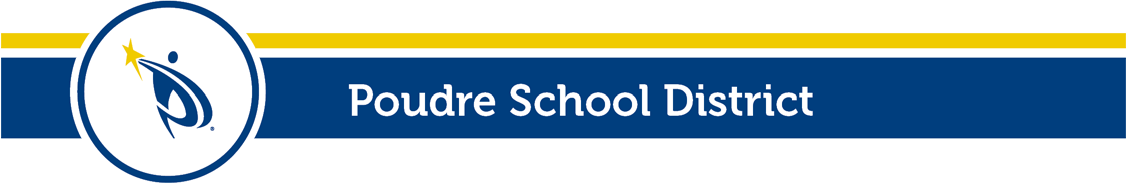 Poudre School District is pleased to announce its award from Request for Qualifications (RFQu) #20-700-001 – Roof Recoating Projects Design Services to Amtech Solutions, Inc.Poudre School District 		          Procurement Services2407 Laporte Avenue Fort Collins, CO 80524